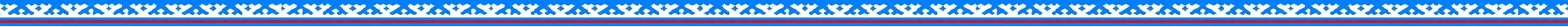 Меры государственной поддержки на повышение уровня образования граждан из числа коренных малочисленных народов Севера проживающих на территории МО Пуровский районПорядок выплаты дополнительных социальных стипендий и оплаты проживания в общежитиях (возмещение расходов по найму жилого помещения) при одновременном соблюдении следующих условий:- обучение в образовательной организации высшего образования по имеющим государственную аккредитацию программам в образовательных организациях высшего образования;- студент или родители студента либо один из родителей студента относятся к лицам из числа коренных малочисленных народов Севера;- семья студента относится к категории семей, ведущих традиционный образ жизни коренных малочисленных народов Севера (для студентов, семьи которых относятся к категории семей, ведущих традиционный образ жизни коренных малочисленных народов Севера);- успешная сдача студентом промежуточной или государственной итоговой аттестации;- семья студента состоит на учете в органе социальной защиты населения в качестве малоимущей (для студентов, семьи которых являются малоимущими).Документы направляются:- по результатам успешной сдачи промежуточной или итоговой аттестации не позднее 01 марта и не позднее 01 сентября текущего года;- в уполномоченный орган или орган местного самоуправления почтовым отправлением (с описью вложения и уведомлением о доставке), либо через Единый портал (https://www.gosuslugi.ru/610220/1/form для проживающих в МО Пуровский район, или многофункциональный центр (с момента реализации технической возможности). Документы предоставляются в многофункциональный центр с одновременным представлением оригинала, после проверки их соответствия оригиналам заверяются работником многофункционального центра, принимающим документы, либо представляются надлежащим образом заверенные копии документов.В случае обращения за услугой посредством Единого портала указываются реквизиты документов, удостоверяющих личность.Перечень документов: - копия паспорта гражданина Российской Федерации (копия страницы с фотографией, реквизитами организации, выдавшей паспорт, страницы с регистрацией);- сведения о реквизитах банковского счета, открытого в кредитной организации;Для возмещения расходов по найму жилого помещения:- договор найма жилого помещения;- акт сдачи-приема жилого помещения;- документы, подтверждающие оплату найма жилого помещения в текущем учебном году (квитанция об оплате найма жилого помещения, чеки).Студент вправе самостоятельно: - копия документа, подтверждающего внесение сведений о студенте в список лиц, относящихся к коренным малочисленным народам Российской Федерации, предусмотренный статьей 7.1Федерального закона от 30 апреля 1999 года N 82-ФЗ;- документ (сведения), подтверждающий подлинность документа, удостоверяющего личность;- документ (сведения) из образовательной организации высшего образования, подтверждающий обучение, успешную сдачу промежуточной или итоговой аттестации студента, с указанием срока экзаменационной сессии;- справку о постановке семьи студента на учет в органе социальной защиты населения в качестве малоимущей;- документ (сведения) о страховом номере индивидуального лицевого счета;- документ (сведения) о постановке на учет в налоговом органе;- документ (сведения), устанавливающий (подтверждающий) в соответствии с законодательством Российской Федерации место жительства на территории автономного округа;- документ (сведения), подтверждающий изменение фамилии, имени, отчества;- документ (сведения) о регистрации права на недвижимое имущество наймодателя.Требования к документам:Документы, представляемые студентом, не должны содержать подчисток либо приписок, зачеркнутых слов и иных не оговоренных в них исправлений, а также повреждений, не позволяющих однозначно истолковывать их содержание.В случае представления студентом документов посредством почтового отправления (с описью вложения и уведомлением о доставке), подлинники документов не направляются, представляются надлежащим образом заверенные копии документов.Размер возмещения  расходов: - Выплата дополнительной социальной стипендии производится за период предыдущего семестра и экзаменационной сессии два раза в год по результатам экзаменационных сессий на основании решения уполномоченного органа из расчета 4 500 (четыре тысячи пятьсот) рублей в месяц на одного человека в течение учебного года. - Предельная сумма по оплате проживания в общежитии (возмещению расходов по найму жилого помещения) за учебный год составляет 24 000 (двадцать четыре тысячи) рублей на одного человека.Дополнительно информацию можно получить:МО Пуровский район: адрес:  г. Тарко-Сале, мкр. Комсомольский, д. 1, телефоны: 8 (34997) 2-41-29 